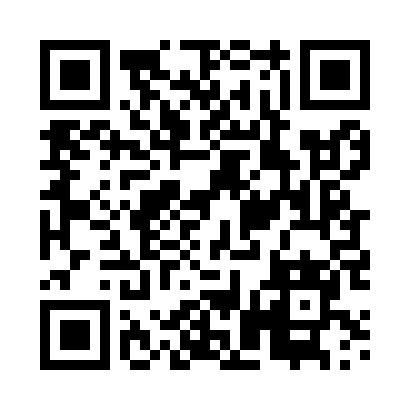 Prayer times for Siodlowice, PolandWed 1 May 2024 - Fri 31 May 2024High Latitude Method: Angle Based RulePrayer Calculation Method: Muslim World LeagueAsar Calculation Method: HanafiPrayer times provided by https://www.salahtimes.comDateDayFajrSunriseDhuhrAsrMaghribIsha1Wed3:035:2612:505:568:1410:272Thu2:595:2512:505:578:1510:303Fri2:565:2312:495:588:1710:334Sat2:535:2112:495:598:1910:365Sun2:495:1912:496:008:2010:396Mon2:465:1812:496:018:2210:427Tue2:425:1612:496:028:2310:458Wed2:395:1412:496:038:2510:489Thu2:355:1312:496:038:2610:5110Fri2:345:1112:496:048:2810:5411Sat2:345:1012:496:058:2910:5712Sun2:335:0812:496:068:3110:5713Mon2:325:0712:496:078:3210:5814Tue2:325:0512:496:088:3410:5915Wed2:315:0412:496:098:3510:5916Thu2:315:0212:496:108:3611:0017Fri2:305:0112:496:108:3811:0018Sat2:305:0012:496:118:3911:0119Sun2:294:5812:496:128:4111:0220Mon2:294:5712:496:138:4211:0221Tue2:284:5612:496:148:4311:0322Wed2:284:5512:496:148:4511:0423Thu2:274:5412:496:158:4611:0424Fri2:274:5212:506:168:4711:0525Sat2:274:5112:506:178:4811:0526Sun2:264:5012:506:178:5011:0627Mon2:264:4912:506:188:5111:0628Tue2:264:4812:506:198:5211:0729Wed2:254:4812:506:198:5311:0830Thu2:254:4712:506:208:5411:0831Fri2:254:4612:506:218:5511:09